GUÍA DE CIENCIAS PARA LA CIUDADANIA A modo de introducción, observan el video ¿Qué son los transgénicos? ¿Cómo se hacen? ¿Son seguros? Disponible: https://www.curriculumnacional.cl/link/https:/www.chilebio.cl/multimedia/)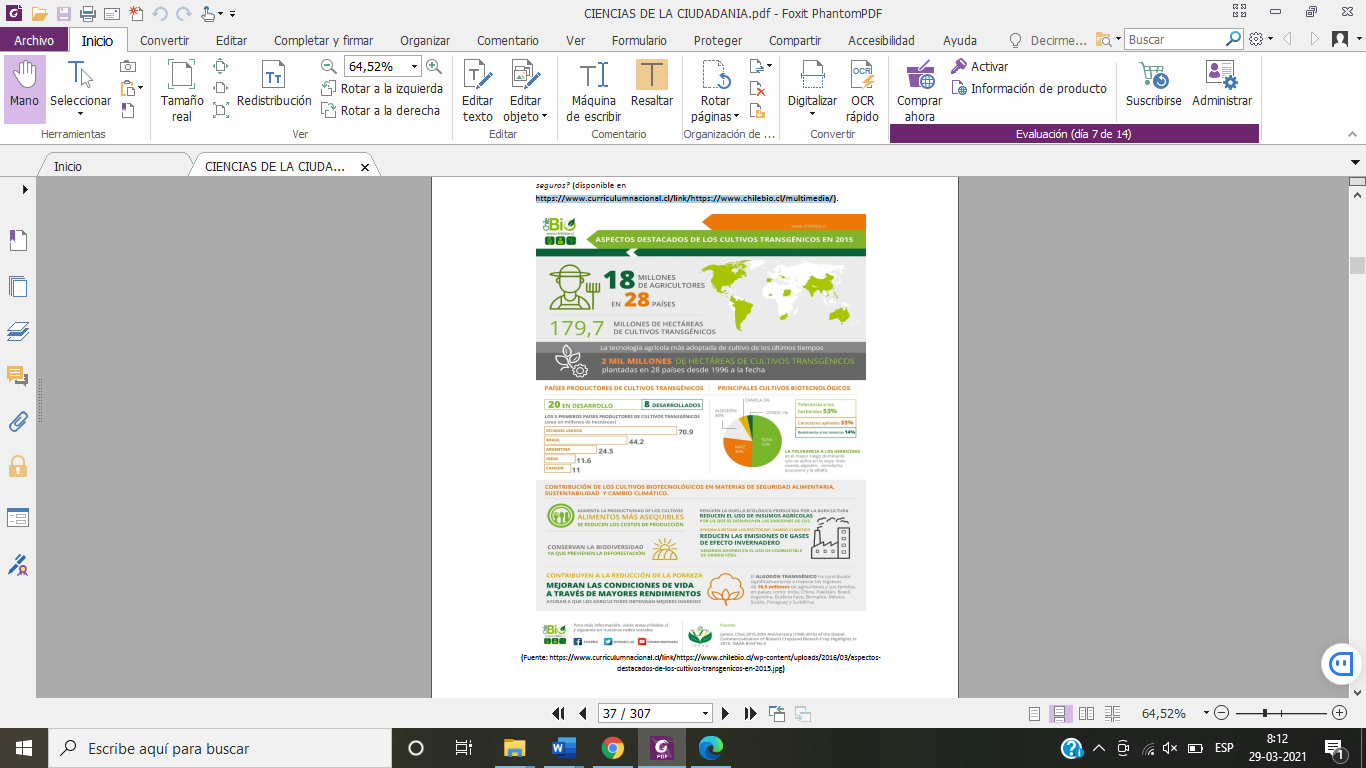 Luego analizan una infografía como la siguiente, buscan información relacionada con la producción de alimentos transgénicos a escala nacional e internacional y responden las siguientes preguntas:a. ¿Cuáles son los alimentos transgénicos de mayor producción a escala local y global?
b. ¿Qué características de los alimentos pueden mejorarse a partir de las aplicaciones
biotecnológicas en transgénica?
c. ¿Cómo llega un alimento transgénico al mercado?
d. ¿Qué beneficios y limitaciones tienen los productos transgénicos?
e. ¿A partir de qué métodos o técnicas biotecnológicas se obtiene los alimentos transgénicos?
f. ¿Cuáles son los mitos y verdades acerca de los productos
transgénicos?
g. ¿Qué relación hay entre el uso de plaguicidas y la obtención de
transgénicos?
h. ¿Qué regulación existe actualmente en relación con la producción y distribución de
productos transgénicos a escala local y global?
i. ¿Qué implicancias éticas, sociales, económicas y ambientales surgen de la producción de
alimentos transgénicos a escala nacional e internacionalCurso: 3ero Medio Fecha: 30 de marzo Calificación:Puntaje Ideal:Puntaje Obtenido:Objetivo de aprendizajeIndicadores de EvaluaciónAnalizar, sobre la base de la investigación, factores biológicos, ambientales y sociales que influyen en
la salud humana (como la nutrición, el consumo de alimentos transgénicos, la actividad física, el estrés,
el consumo de alcohol y drogas, y la exposición a rayos UV, plaguicidas, patógenos y elementos
contaminantes, entre otros).Responsabilidad por las propias acciones y decisiones con consciencia de las implicancias que estas tienen sobre uno mismo y los otros.Participa asumiendo posturas razonadas en distintos ámbitos: cultural, social, político y
medioambiental, entre otrosInstrucciones:Escribe tu nombre en el casillero indicado.Si tienes alguna duda sobre cómo contestar, levanta la mano y pregunta al profesor/a.